Typing Instructions for ProceedingsMain setting at a glanceFile format: MS Word format (.doc, .docx)Figure format: .jpg or .png, minimum resolution 300 dpiPaper size: A4 (width: 210 mm, height: 297 mm)Margins:	Left: 42.5 mm		Right: 42.5 mm		Top: 53.5 mm		Bottom: 53.5 mmPrint area: 125 x 190 mmMaximum number of pages per paper (including abstract and references): 10 pagesAbstract: maximum 200 wordsPaper needs to be written with following instruction. Use of styles defined in this document is obligatory. DO NOT MODIFY STYLES. It is recommended to use a template file without annotations for writing papers.Title style: “Title”First Name Last Name1, First Name Last Name1, First Name Last Name2,… style: “Authors”1 company/organization, address, city, country, e-mail address style: “Authors information”2 company/organization, address, city, country, e-mail addressAbstract. Body of abstract. Abstract must contain up to 200 words. Style: “Abstract”Key words: Paper key words in alphabetic order style: “Key words”Heading 1st order style: “Heading 1” (numeration of headings is automatic)Body text. Maximum number of pages (including abstract and references) is 10. All cited titles must be listed in reference list, and in reference list should be only in text cited titles. Example of citation for one author of title [Paar 2006], for two authors of title [Benčić & Novaković 2005], for tree or more authors of title [Marendić et al. 2013]. It is possible to refer to internet page [URL 1]. Style: “Normal”It is necessary to refer in text to all inserted figures and tables. Tables and figures needs to be numerated with number of main chapter (1st order heading) and number of figure/table within that chapter. All tables needs to be numerated and have description above the table [table 1.1].Table 1.1 Description of table style: “Tables”, “Table table_number” must be bolded(after table empty row needs to be inserted)Tables can be up to 125 mm wide [table 1.2].Heading 2nd order style: “Heading 2” Body text. Style: “Normal”Table 1.2 Table with maximum widthBody text.Heading 3rd order style: “Heading 3”Body text.Body text of next paragraph.Heading 1st order style: “Heading 1”Body text.Heading 1st order style: “Heading 1”Figures can be up to 125 mm wide. All figures needs to be numerated and have description below the figure [figure 3.1]. All figures needs to be send, in .jpg or .png format with minimum resolution of 300 dpi, together with paper.
Figure 3.1 Leica TPS 1201 style: “Figures”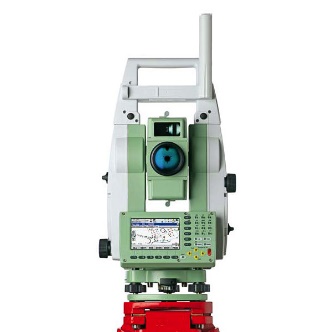 Equations need to be written using “MS Word Equation editor”. All symbols and number in equation should be written with font “CMU Serif”, size 10 pt. All equations need to be numerated. If necessary, equations can be cited, for example “see equation (1)”. It is necessary to describe all symbols used in equations. Example of equation:		(1)Body text.Conclusion style: “Heading 1”Every article need to finish with chapter “Conclusion”.References style: “Heading 1”Benčić, D.; Novaković, G. (2005). Meaning and Comparison Analysis of the Terms Mean Square Error and Standard Deviation, Zagreb: Geodetski list, 59 (82), pp. 31-44, No. 1, 2005. style: “References”Janković, M. (1981). Inženjerska geodezija III. Sveučilišna naklada Liber, Zagreb.Marendić, A.; Kapović, Z.; Paar, R. (2013). Possibilities of Surveying Instruments in Determination of Buildings’ Dynamic Displacements, Zagreb: Geodetski list, 67 (90), pp. 175-190, No. 3, 2013.Paar, R. (2006). Establishment of geodetic basis for special purposes, Master thesis, University of Zagreb, Faculty of Geodesy, Zagreb, 2006.URL 1: Faculty of Geodesy, University of Zagreb, www.geof.unizg.hr, (12.01.2016.)URL 2: …Text in table style: “Table text”Text in table style: “Table text”Text in table style: “Table text”A12B34C56Text in tableText in tableText in tableA12B34C56